«Золотая рыбка»Аквариум – это настоящее окошко в другой мир, и продемонстрировать этот мир детям хочется во всей красе.  16 сентября отмечается день аквариумов. В Заиграевском СРЦН аквариумы украшают уголки природы нескольких групп.  Для их создания педагоги используют ракушки и камешки; всевозможных рыбок и других морских обитателей. С младшими воспитанниками центра в этот день проведена познавательная беседа, в ходе  которой, ребята узнали много интересных фактов о рыбках и других обитателях аквариумов и морских водоемов. Дети поделились своими знаниями и рассказали, как они ухаживают за красноухой черепахой, которая живет в аквариуме группы «Непоседа» и рыбками в группе «Улыбка» и «Солнышко».  Привитие любви к живой природе развивает у детей чувство прекрасного.Зав.отделением Москвитина А.А.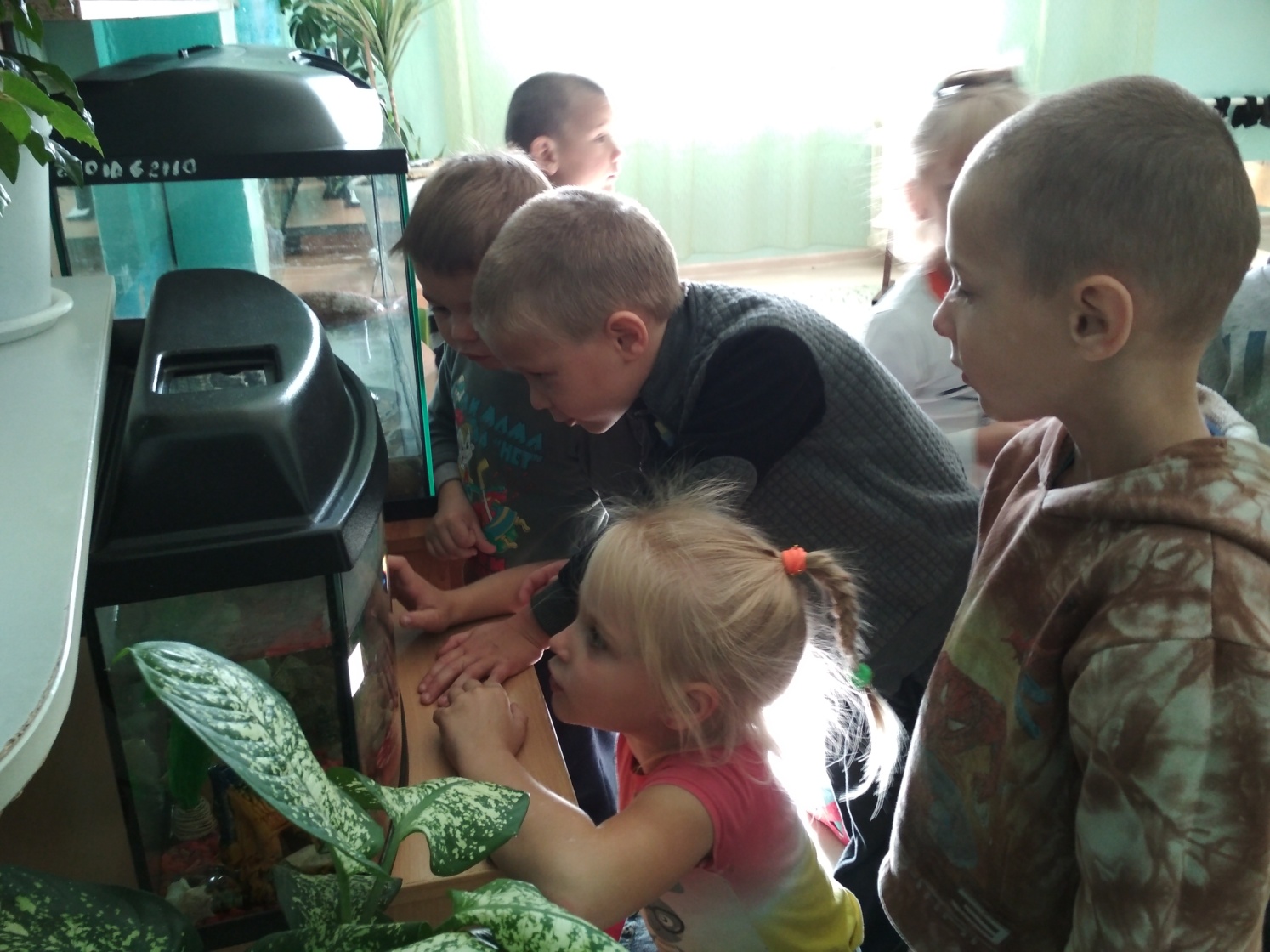 